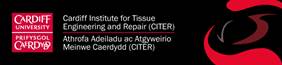 Cardiff Institute of Tissue Engineering and RepairResearch Travel BursaryApplication for FundingPlease refer to the CITER Research Bursary Terms and Conditions before completing this form. Applications should be submitted by email to citer@cardiff.ac.uk with the title: Research Travel Bursary Application. Applications must be received no later than 5pm on 1st February 2018Please refer to the CITER Research Bursary Terms and Conditions before completing this form. Applications should be submitted by email to citer@cardiff.ac.uk with the title: Research Travel Bursary Application. Applications must be received no later than 5pm on 1st February 2018Please refer to the CITER Research Bursary Terms and Conditions before completing this form. Applications should be submitted by email to citer@cardiff.ac.uk with the title: Research Travel Bursary Application. Applications must be received no later than 5pm on 1st February 2018Please refer to the CITER Research Bursary Terms and Conditions before completing this form. Applications should be submitted by email to citer@cardiff.ac.uk with the title: Research Travel Bursary Application. Applications must be received no later than 5pm on 1st February 2018Please refer to the CITER Research Bursary Terms and Conditions before completing this form. Applications should be submitted by email to citer@cardiff.ac.uk with the title: Research Travel Bursary Application. Applications must be received no later than 5pm on 1st February 2018Please refer to the CITER Research Bursary Terms and Conditions before completing this form. Applications should be submitted by email to citer@cardiff.ac.uk with the title: Research Travel Bursary Application. Applications must be received no later than 5pm on 1st February 2018Please refer to the CITER Research Bursary Terms and Conditions before completing this form. Applications should be submitted by email to citer@cardiff.ac.uk with the title: Research Travel Bursary Application. Applications must be received no later than 5pm on 1st February 2018Please refer to the CITER Research Bursary Terms and Conditions before completing this form. Applications should be submitted by email to citer@cardiff.ac.uk with the title: Research Travel Bursary Application. Applications must be received no later than 5pm on 1st February 2018Please refer to the CITER Research Bursary Terms and Conditions before completing this form. Applications should be submitted by email to citer@cardiff.ac.uk with the title: Research Travel Bursary Application. Applications must be received no later than 5pm on 1st February 2018Please refer to the CITER Research Bursary Terms and Conditions before completing this form. Applications should be submitted by email to citer@cardiff.ac.uk with the title: Research Travel Bursary Application. Applications must be received no later than 5pm on 1st February 2018Please refer to the CITER Research Bursary Terms and Conditions before completing this form. Applications should be submitted by email to citer@cardiff.ac.uk with the title: Research Travel Bursary Application. Applications must be received no later than 5pm on 1st February 2018Project TitleProject TitleProject TitleApplicantApplicantApplicantApplicantApplicantApplicantApplicantApplicantApplicantApplicantApplicantTitleForenameSurnameSchoolCITER member sinceEmailProject DetailsProject DetailsProject DetailsProject DetailsProject DetailsProject DetailsProject DetailsProject DetailsProject DetailsProject DetailsProject DetailsStart Date of travelStart Date of travelReturn DateReturn DateTotal payable up to £2,000 (money will be paid in arrears following production of receipts and in line with Cardiff University rules and regulations regarding such expenditure). Bursaries must be claimed within 11 months of a successful award.Total payable up to £2,000 (money will be paid in arrears following production of receipts and in line with Cardiff University rules and regulations regarding such expenditure). Bursaries must be claimed within 11 months of a successful award.Total payable up to £2,000 (money will be paid in arrears following production of receipts and in line with Cardiff University rules and regulations regarding such expenditure). Bursaries must be claimed within 11 months of a successful award.Total payable up to £2,000 (money will be paid in arrears following production of receipts and in line with Cardiff University rules and regulations regarding such expenditure). Bursaries must be claimed within 11 months of a successful award.Total payable up to £2,000 (money will be paid in arrears following production of receipts and in line with Cardiff University rules and regulations regarding such expenditure). Bursaries must be claimed within 11 months of a successful award.Total payable up to £2,000 (money will be paid in arrears following production of receipts and in line with Cardiff University rules and regulations regarding such expenditure). Bursaries must be claimed within 11 months of a successful award.Total payable up to £2,000 (money will be paid in arrears following production of receipts and in line with Cardiff University rules and regulations regarding such expenditure). Bursaries must be claimed within 11 months of a successful award.Total payable up to £2,000 (money will be paid in arrears following production of receipts and in line with Cardiff University rules and regulations regarding such expenditure). Bursaries must be claimed within 11 months of a successful award.Total payable up to £2,000 (money will be paid in arrears following production of receipts and in line with Cardiff University rules and regulations regarding such expenditure). Bursaries must be claimed within 11 months of a successful award.Has an application been made to another funding body?  Please specify deadline for this decision.Has an application been made to another funding body?  Please specify deadline for this decision.Has an application been made to another funding body?  Please specify deadline for this decision.Has an application been made to another funding body?  Please specify deadline for this decision.Has an application been made to another funding body?  Please specify deadline for this decision.Has an application been made to another funding body?  Please specify deadline for this decision.Has an application been made to another funding body?  Please specify deadline for this decision.Has an application been made to another funding body?  Please specify deadline for this decision.Has an application been made to another funding body?  Please specify deadline for this decision.Has an application been made to another funding body?  Please specify deadline for this decision.Has an application been made to another funding body?  Please specify deadline for this decision.If you will be applying to another funding body, which one will it be and when will you be informed of the decision?If you will be applying to another funding body, which one will it be and when will you be informed of the decision?If you will be applying to another funding body, which one will it be and when will you be informed of the decision?If you will be applying to another funding body, which one will it be and when will you be informed of the decision?If you will be applying to another funding body, which one will it be and when will you be informed of the decision?If you will be applying to another funding body, which one will it be and when will you be informed of the decision?If you will be applying to another funding body, which one will it be and when will you be informed of the decision?If you will be applying to another funding body, which one will it be and when will you be informed of the decision?If you will be applying to another funding body, which one will it be and when will you be informed of the decision?If you will be applying to another funding body, which one will it be and when will you be informed of the decision?If you will be applying to another funding body, which one will it be and when will you be informed of the decision?Have you been awarded this CITER funding in the past?  If so, briefly describe the outcomes.Have you been awarded this CITER funding in the past?  If so, briefly describe the outcomes.Have you been awarded this CITER funding in the past?  If so, briefly describe the outcomes.Have you been awarded this CITER funding in the past?  If so, briefly describe the outcomes.Have you been awarded this CITER funding in the past?  If so, briefly describe the outcomes.Have you been awarded this CITER funding in the past?  If so, briefly describe the outcomes.Have you been awarded this CITER funding in the past?  If so, briefly describe the outcomes.Have you been awarded this CITER funding in the past?  If so, briefly describe the outcomes.Have you been awarded this CITER funding in the past?  If so, briefly describe the outcomes.Have you been awarded this CITER funding in the past?  If so, briefly describe the outcomes.Have you been awarded this CITER funding in the past?  If so, briefly describe the outcomes.Please give details of prior engagement with CITER activities (eg outreach, workshops)Please give details of prior engagement with CITER activities (eg outreach, workshops)Please give details of prior engagement with CITER activities (eg outreach, workshops)Please give details of prior engagement with CITER activities (eg outreach, workshops)Please give details of prior engagement with CITER activities (eg outreach, workshops)Please give details of prior engagement with CITER activities (eg outreach, workshops)Please give details of prior engagement with CITER activities (eg outreach, workshops)Please give details of prior engagement with CITER activities (eg outreach, workshops)Please give details of prior engagement with CITER activities (eg outreach, workshops)Please give details of prior engagement with CITER activities (eg outreach, workshops)Please give details of prior engagement with CITER activities (eg outreach, workshops)Please provide a brief summary of the project giving:Name and address of the host and research laboratory to be visitedBrief description of the work to be undertaken and state why this research cannot be carried out within a Cardiff University laboratory (max 150 words) Links to staff/School/Centre/CITER activity as appropriateDetails of anticipated outputs/future grants arising from this visit (Max 100 words)Please provide a brief summary of the project giving:Name and address of the host and research laboratory to be visitedBrief description of the work to be undertaken and state why this research cannot be carried out within a Cardiff University laboratory (max 150 words) Links to staff/School/Centre/CITER activity as appropriateDetails of anticipated outputs/future grants arising from this visit (Max 100 words)Please provide a brief summary of the project giving:Name and address of the host and research laboratory to be visitedBrief description of the work to be undertaken and state why this research cannot be carried out within a Cardiff University laboratory (max 150 words) Links to staff/School/Centre/CITER activity as appropriateDetails of anticipated outputs/future grants arising from this visit (Max 100 words)Please provide a brief summary of the project giving:Name and address of the host and research laboratory to be visitedBrief description of the work to be undertaken and state why this research cannot be carried out within a Cardiff University laboratory (max 150 words) Links to staff/School/Centre/CITER activity as appropriateDetails of anticipated outputs/future grants arising from this visit (Max 100 words)ApplicantApplicantApplicantApplicantName/SignatureDateHead of School/Director of CentreHead of School/Director of CentreHead of School/Director of CentreHead of School/Director of CentreName/SignatureDate